            Šią savaitę mažieji „Spindulėliai“ „ skrajojo“  tarp pavasarinių žiedų. Kartu su mamytėm piešėme, štampavome, aplikavome įvairiausius žiedus, mokėmės spalvų, sekėme pasakėlę, klausėme eilėraštukų, atlikome eksperimentus. Šios savaitės veiklos akimirkos: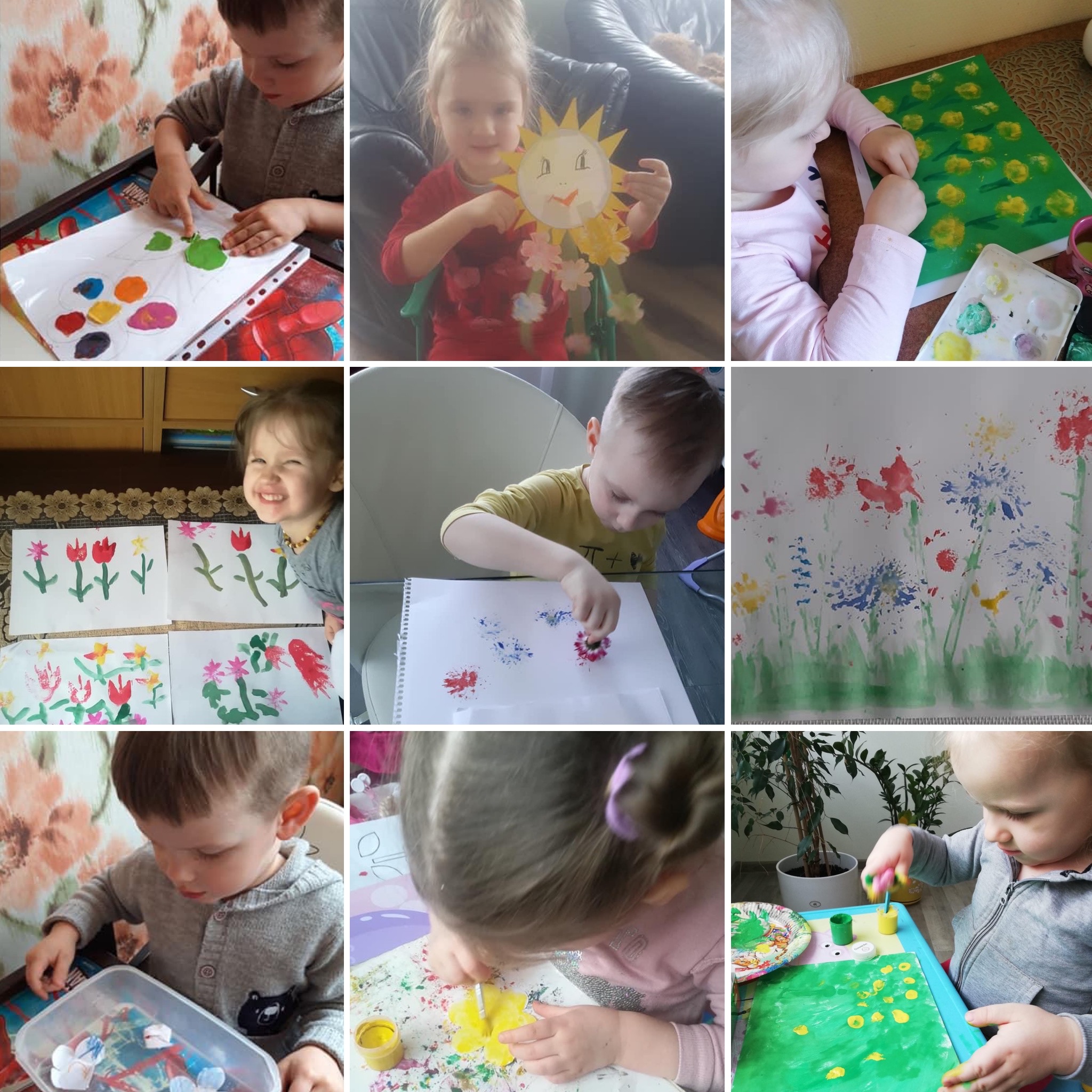 